Sýslunefnd Suður-Þingeyjarsýslu 1974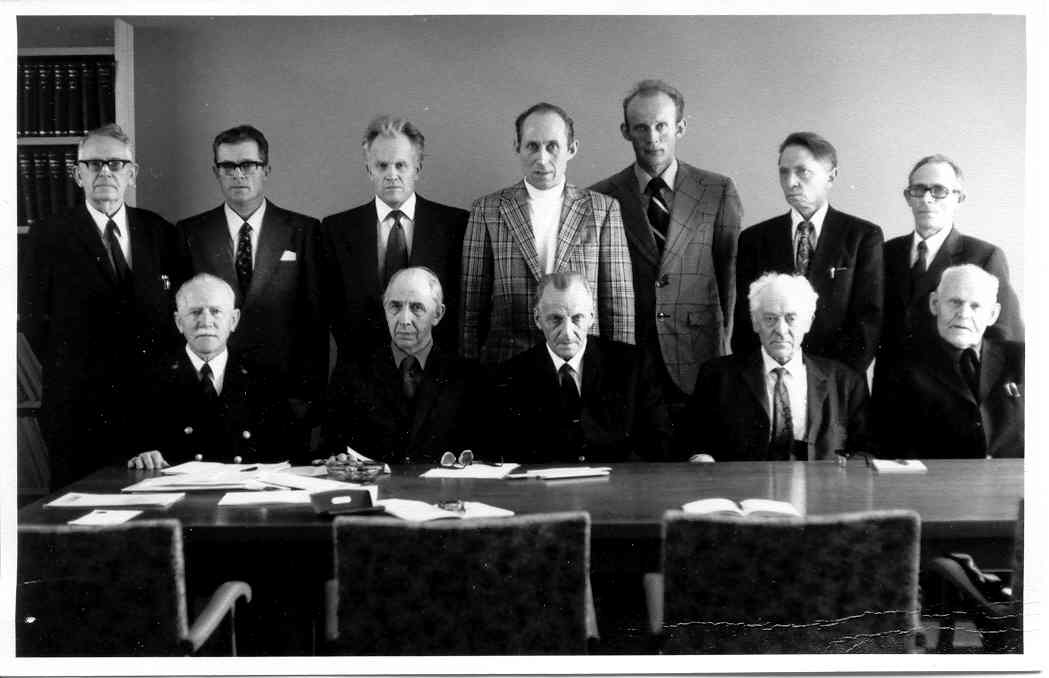 Standandi frá vinstri: Valdimar Kristinsson sýsluskrifari, Húsavík.Helgi Jónasson hreppstjóri, Grænavatni, Skútustaðahreppi.Teitur Björnsson oddviti, Brún, Reykjadalshreppi.Þórólfur Guðnason hreppstjóri, Sundi, Hálshreppi.Hallur Sæmundsson bóndi, Fagrabæ, Grýtubakkahreppi.Jón Kristjánsson bóndi, Fremstafelli, Ljósavatnshreppi.Kjartan Magnússon hreppstjóri, Mógili, Svalbarðsstrandarhreppi.Sitjandi frá vinstri:Jóhann Skaptason sýslumaður, Húsavík.Úlfur Indriðason hreppstjóri og oddviti, Héðinshöfða, Tjörneshreppi.Atli Baldvinsson hreppstjóri, Hveravöllum, Reykjahreppi.Þorsteinn Jónsson bóndi, Bjarnastöðum, Bárðdælahreppi.Bjartmar Guðmundsson hreppstjóri, Sandi, Aðaldælahreppi.Sjá næstu síðu!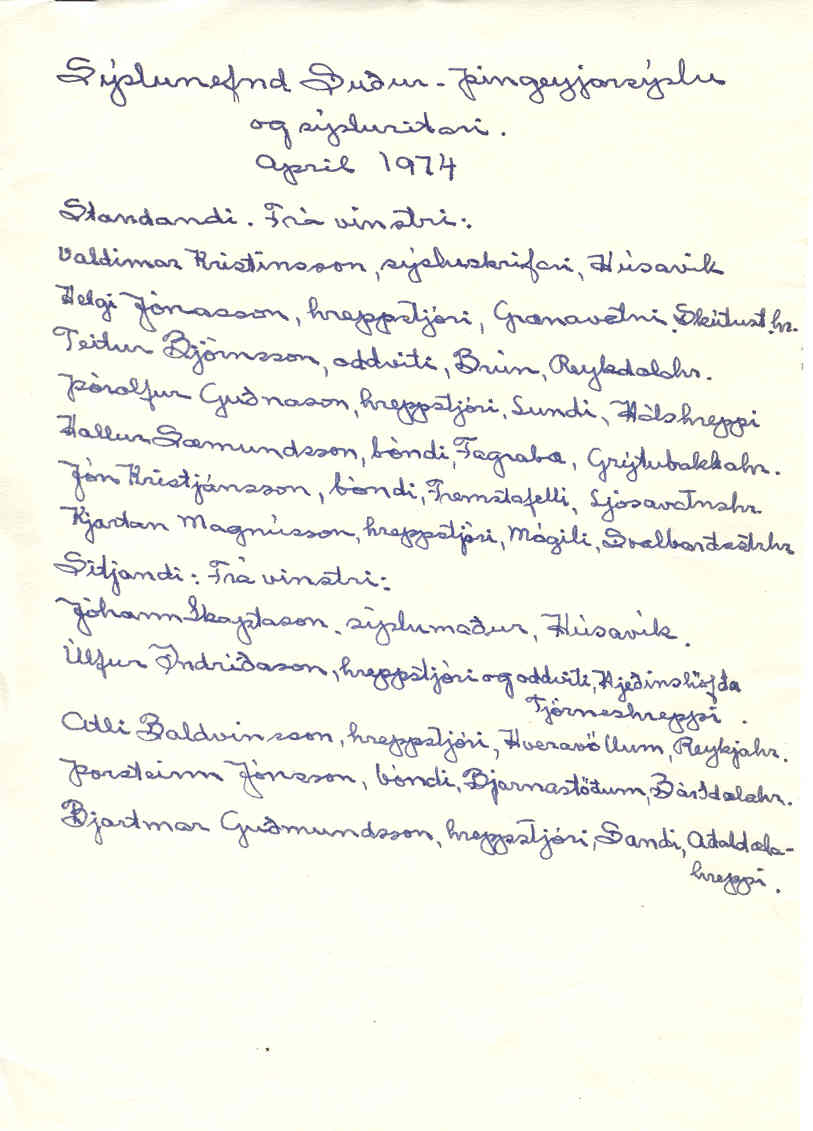 Rithönd Jóhanns Skaptasonar sýslumanns